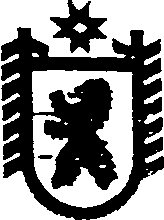 Республика КарелияСОВЕТ  СЕГЕЖСКОГО  МУНИЦИПАЛЬНОГО  РАЙОНАLIII   ЗАСЕДАНИЕ    VI  СОЗЫВАРЕШЕНИЕот  28 декабря  2017  года  №  402  Сегежа Об организации работы по возложению на администрацию Сегежского муниципального района полномочий администрации Сегежского городского поселенияВ целях оптимизации расходов бюджетов Сегежского муниципального района и Сегежского городского поселения и исполнения пункта 3.2.2 протокола  по итогам совещания с руководителями органов местного самоуправления в Республики Карелия от 19.01.2017 № 1, в соответствии с абзацем третьим части 2 статьи 34  Федерального закона от 06.10.2003 № 131-ФЗ «Об общих принципах организации местного самоуправления в Российской Федерации», статей 28 Устава муниципального образования «Сегежский муниципальный район»  Совет Сегежского муниципального района  р е ш и л:Организовать работу по возложению на администрацию Сегежского муниципального района полномочий администрации Сегежского городского поселения.Утвердить прилагаемый план мероприятий («дорожную карту») по  возложению на администрацию Сегежского муниципального района полномочий администрации Сегежского городского поселения (далее – План мероприятий).Направить План мероприятий в Совет Сегежского городского поселения для утверждения.Отделу информационных технологий и защиты информации администрации Сегежского муниципального района (Т.А. Слиж) обнародовать настоящее решение путем размещения официального текста настоящего решения в информационно-телекоммуникационной сети «Интернет» на официальном сайте администрации Сегежского муниципального района  http://home.onego.ru/~segadmin.Настоящее решение вступает в силу со дня его принятия.Контроль за исполнением Плана мероприятий оставляю за собой. Председатель Совета Сегежского муниципального района				                           М.Л. ГусеваРазослать: в дело -3, ЮО, администрация Сегежского городского поселения.ПЛАН МЕРОПРИЯТИЙ («ДОРОЖНАЯ КАРТА»)по  возложению на администрацию Сегежского муниципального района полномочий администрации Сегежского городского поселения____________________                      УТВЕРЖДЕН         решением Совета Сегежского муниципального района         от  28 декабря 2017 г.  № 402№ п/пМероприятиеРезультатОтветственные исполнителиСроки исполнения1.Утверждение настоящего плана мероприятий Советом Сегежского городского поселенияПринятие решения Совета Сегежского городского поселенияПредседатель Совета Сегежского городского поселенияЯнварь 2018 г.2.Создание рабочей группы,  обеспечивающей реализацию мероприятий настоящего плана (далее – рабочая группа)Принятие постановления главы Сегежского муниципального района Глава Сегежского муниципального районаЯнварь 2018 г.3.Принятие решения о возложении полномочий администрации поселения на администрацию района Решение Совета Сегежского городского поселения «О возложении полномочий администрации Сегежского городского поселения на администрацию Сегежского муниципального района»Председатель Совета Сегежского городского поселения, глава Сегежского городского поселения, рабочая группаЯнварь 2018 г.4.Внесение изменений в Устав муниципального образования «Сегежское городское поселение» Государственная регистрация решения Совета Сегежского городского поселения «О внесении изменений в Устав муниципального образования «Сегежское городское поселение»»Председатель Совета Сегежского городского поселения, глава Сегежского городского поселенияЯнварь-апрель 2018 г.5.Внесение изменений в Устав муниципального образования «Сегежский  муниципальный район»Государственная регистрация решения Совета Сегежского муниципального района «О внесении изменений в Устав муниципального образования «Сегежский муниципальный район»»Глава Сегежского муниципального района, глава администрации районаЯнварь-апрель 2018 г.6.Передача имущества и документов от администрации поселения администрации районаПостановление администрации района о приеме имущества. Акты приема-передачи имуществаГлава Сегежского муниципального района, глава администрации районаДо 01.09.20187.Принятие решения о ликвидации администрации поселенияРешение Совета Сегежского городского поселения «О ликвидации администрации Сегежского городского поселения»Председатель Совета Сегежского городского поселения, глава Сегежского городского поселения Сентябрь –октябрь  2018 г.8.Проведение мероприятий, связанных с ликвидацией администрации поселенияПостановление администрации поселения об утверждении плана ликвидационных мероприятийГлава   Сегежского городского поселенияСентябрь 2018 г. - июнь 2019 г. 9.Принятие решения  об утверждении структуры администрации Сегежского муниципального районаРешение Совета Сегежского муниципального района об утверждении структуры администрации Сегежского муниципального районаГлава Сегежского муниципального района, глава администрации районаСентябрь 2018 г. 10.Разработка положений о структурных подразделениях администрации района, должностных инструкцийПостановления администрации района об утверждении положений  о структурных подразделениях администрации района, должностные инструкцииГлава администрации Сегежского муниципального районаСентябрь 2018 г. 